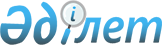 Об определении сроков предоставления заявки на включение в список получателей субсидий и оптимальных сроков сева по каждому виду субсидируемых приоритетных сельскохозяйственных культур по Есильскому району в 2012 году
					
			Утративший силу
			
			
		
					Постановление акимата Есильского района Северо-Казахстанской области от 16 апреля 2012 года N 133. Зарегистрировано Департаментом юстиции Северо-Казахстанской области 7 мая 2012 года N 13-6-192. Утратило силу в связи с истечением срока действия (письмо заместителя акима Есильского района Северо-Казахстанской области от 10 января 2013 года N 02.04.06-11/29)

      Сноска. Утратило силу в связи с истечением срока действия (письмо заместителя акима Есильского района Северо-Казахстанской области от 10.01.2013 N 02.04.06-11/29)      В соответствии с подпунктом 5) пункта 1 статьи 31 Закона Республики Казахстан от 23 января 2001 года № 148 «О местном государственном управлении и самоуправлении в Республике Казахстан», подпунктом 3) пункта 3 статьи 5 Закона Республики Казахстан от 10 марта 2004 года № 533 «Об обязательном страховании в растениеводстве», пунктом 12 Правил, утвержденных постановлением Правительства Республики Казахстан от 4 марта 2011 года № 221 «Об утверждении Правил субсидирования из местных бюджетов на повышение урожайности и качества продукции растениеводства», акимат района ПОСТАНОВЛЯЕТ:

      Сноска. Преамбула в редакции постановления акимата Есильского района Северо-Казахстанской области от 09.07.2012 N 244 (вводится в действие по истечении десяти календарных дней после дня его первого официального опубликования)



      1. Определить сроки предоставления заявки на включение в список получателей субсидий и оптимальные сроки сева по каждому виду субсидируемых приоритетных сельскохозяйственных культур по Есильскому району в 2012 году согласно приложению.



      2. Контроль за исполнением настоящего постановления возложить на заместителя акима района Шунгульшина М.К.



      3. Настоящее постановление вводится в действие по истечении десяти календарных дней после дня его первого официального опубликования.      Аким района                                А. Бегманов

Приложение

к постановлению акимата района

от 16 апреля 2012 года № 133 Сроки предоставления заявки на включение в список получателей субсидий и оптимальные сроки сева по каждому виду субсидируемых приоритетных сельскохозяйственных культур по Есильскому району в 2012 году
					© 2012. РГП на ПХВ «Институт законодательства и правовой информации Республики Казахстан» Министерства юстиции Республики Казахстан
				Земледельческая

зонаКультураСроки пре

доставления

заявки на

включение в

список

получателей

субсидий в

2012 годуОптимальные

сроки

проведения

посева сель

скохозяйствен

ных культурII - степная, равнинная, колочностепнаяЗеленый конвейер (однолетние травы) – 1 срокдо 8 маяс 8 по 10 маяII - степная, равнинная, колочностепнаяЛук (семена)до 10 маяс 10 по 15 маяII - степная, равнинная, колочностепнаяМорковь (семена)до 10 маяс 10 по 15 маяII - степная, равнинная, колочностепнаяМноголетние травы:

Донник, люцерна, житняк, эспарцет, костердо 12 маяс 12 по 17 маяII - степная, равнинная, колочностепнаяРапс – посев по традиционному парудо 12 маяс 12 по 20 маяII - степная, равнинная, колочностепнаяНутдо 14 маяс 14 по 17 маяII - степная, равнинная, колочностепнаяПодсолнечник на маслосеменадо 15 маяс 15 по 18 маяII - степная, равнинная, колочностепнаяКартофельдо 15 маяс 15 по 30 маяII - степная, равнинная, колочностепнаяЧечевица позднеспелые сортадо 15 маяс 15 по 23 маяII - степная, равнинная, колочностепнаяКукуруза на силосдо 16 маяс 16 по 20 маяII - степная, равнинная, колочностепнаяЛҰндо 14 маяс 14 по 27 маяII - степная, равнинная, колочностепнаяГорчицадо 14 маяс 14 по 27 маяII - степная, равнинная, колочностепнаяЧечевица среднеспелые сортадо 17 маяс 17 по 25 маяII - степная, равнинная, колочностепнаяЯровая мягкая пшеница, сред

непоздние, среднеспелые сортадо 17 маяс 17 по 31 маяII - степная, равнинная, колочностепнаяОгурцыдо 18 маяс 18 мая по 5 июняII - степная, равнинная, колочностепнаяРапс – посев по минималь

но-нулевому парудо 20 маяс 20 по 28 маяII - степная, равнинная, колочностепнаяЯровая твердая пшеницадо 20 маяс 20 по 25 маяII - степная, равнинная, колочностепнаяГорохдо 20 маяс 20 по 27 маяII - степная, равнинная, колочностепнаяГречихадо 20 маяс 20 по 25 маяII - степная, равнинная, колочностепнаяРыжикдо 14 маяс 14 по 27 маяII - степная, равнинная, колочностепнаяСоядо 22 маяс 22 по 25 маяII - степная, равнинная, колочностепнаяЗеленый конвейер (однолетние травы) – 2 срокдо 23 маяс 23 по 25 маяII - степная, равнинная, колочностепнаяЯчмень - среднепоздние сортадо 25 маяс 25 по 30 маяII - степная, равнинная, колочностепнаяОвесдо 25 маяс 25 по 30 маяII - степная, равнинная, колочностепнаяСвекладо 25 маяс 25 мая по 5 июняII - степная, равнинная, колочностепнаяЯровая мягкая пшеница, среднеранние сортадо 25 маяс 25 мая по 3 июняII - степная, равнинная, колочностепнаяПросодо 25 маяс 25 по 30 маяII - степная, равнинная, колочностепнаяРассада капустыдо 25 маяс 25 мая по 10 июняII - степная, равнинная, колочностепнаяОднолетние травы на сенаж: Вика + овес + ячмень Горох + овес + ячмень Горох + просо кормовое Горох + овес + суданкадо 27 маядо 5 июнядо 8 июнядо 8 июняс 27 по 31 маяс 5 по 7 июняс 8 по 10 июняс 8 по 10 июняII - степная, равнинная, колочностепнаяРассада томатовдо 28 маяс 28 мая по 10 июняII - степная, равнинная, колочностепнаяЯчмень - сред

неспелые сортадо 30 маяс 30 мая по 3 июняII - степная, равнинная, колочностепнаяОднолетние травы на сено: Суданская трава, просо, могардо 1 июняс 1 по 10 июняII - степная, равнинная, колочностепнаяОднолетние травы на зеленый кормдо 5 июняс 5 по 10 июняII - степная, равнинная, колочностепнаяЗеленый конвейер (однолетние травы) – 3 срокдо 8 июняс 8 по 10 июняII - степная, равнинная, колочностепнаяЗеленый конвейер (однолетние травы) – 4 срок (рапс)до 8 июляс 8 по 10 июляII - степная, равнинная, колочностепнаяОзимая пшеницадо 15 маяс 25 августа по 5 сентябряII - степная, равнинная, колочностепнаяОзимая рожьдо 15 маяс 25 августа по 5 сентября